Ban mục vụ Văn hóa Giáo phận Qui Nhơn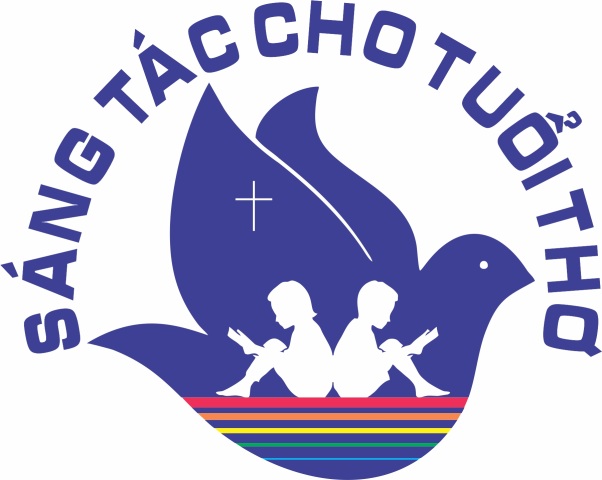 THỂ LỆ CUỘC THI SÁNG TÁC CHO TUỔI THƠ  2018- 2019
(Cập nhật 19-3-2019)Nhằm thực hiện những tuyển tập giáo dục định kỳ giúp các em thiếu niên và nhi đồng (tuổi học sinh cấp I và cấp II) ham thích đọc sách, luyện văn, trau dồi các đức tính tốt và gia tăng lòng mến Chúa yêu người, Ban mục vụ Văn hóa Giáo phận Qui Nhơn sẽ tổ chức cuộc thi hằng năm, mang tên: CUỘC THI SÁNG TÁC CHO TUỔI THƠ. 1. Đối tượng dự thi: Cuộc thi dành cho các tác giả (không hạn chế độ tuổi) trong cũng như ngoài giáo phận Qui Nhơn, không phân biệt tôn giáo, có nhiệt tâm với việc giáo dục đào tạo nhiều mặt cho thiếu niên nhi đồng.Cách riêng, chúng tôi ước mong các cha sở, các tu sĩ đang phục vụ giáo dục, các thầy cô giáo, các giáo lý viên, các huynh trưởng Thiếu Nhi Thánh Thể tích cực tham gia hoặc giới thiệu để các tác giả trẻ có thực tài tham gia đông đảo, nhờ đó có thể quy tụ đội ngũ phục vụ giáo dục giàu tâm huyết và tài năng.2. Thể loại:Tác phẩm dự thi cần hướng đến đối tượng thiếu niên và nhi đồng, gồm các thể loại thơ, tản văn, truyện, truyện tranh, tranh đố giáo lý (phổ thông), và những thể loại tự chọn khác có giá trị sư phạm cao, mang nội dung giáo dục nhân văn hoặc Kitô giáo, ở hai dạng:1. - Chùm bài nhiều kỳ (từ 2 kỳ đến nhiều chục kỳ) thuộc các thể loại: truyện tranh hoàn chỉnh, kịch bản truyện tranh, tranh đố và thể loại tự chọn. Mỗi kỳ không quá 4 trang A4.2. - Bài rời các thể loại sau:a. Thơ: Mỗi bài tối thiểu 4 dòng, tối đa 24 dòng.b. Truyện ngắn (tối thiểu 600 chữ và tối đa 2.500 chữ).c. Tản văn (tối thiểu 200 chữ, tối đa 1.000 chữ).d. Truyện tranh hoàn chỉnh một kỳ và kịch bản truyện tranh một kỳ.e. Thể loại tự chọn, như: trò chơi, câu đố, ô chữ...3. Chủ đề: Giúp các em trở thành người “đáng tin”, triển khai theo những chỉ dẫn ở phần “định hướng giáo dục gia đình” trong sách “Kinh Nguyện Gia Đình Và Gia Lễ Công Giáo” (sách này có thể tải xuống dễ dàng từ trên mạng), trang 166-174. 4. Ghi chú riêng về truyện tranh và kịch bản truyện tranh- Nếu truyện tranh 1 kỳ, cần gửi kịch bản hoàn chỉnh. Nếu truyện tranh nhiều kỳ, có thể nộp kịch bản hoàn chỉnh kỳ 1 và tóm tắt nội dung các kỳ sau.- Đối với bài dự thi gửi bản thảo bằng giấy: Bản thảo (vẽ 1 mặt trên giấy A4),  không giới hạn phong cách thể hiện (có thể bột màu, màu nước, xé dán, tranh trang trí,…  nhưng không chấp nhận vẽ chì); phần lời được viết riêng ra trên giấy rời hoặc trên bản photocopy, không viết trực tiếp lên bản vẽ.- Cũng có thể gửi dự thi bằng bản mềm (bản làm trên máy tính hoặc vẽ rồi Scan, có định dạng .JPG).- Tác phẩm dự thi có thể là tranh màu hoặc tranh đen trắng.- Tham gia sáng tác truyện tranh có thể là một nhóm tác giả.Nếu là kịch bản truyện tranh, yêu cầu tác giả phải có:- Bản miêu tả nhân vật (Bản miêu tả nhân vật của thí sinh là bắt buộc. Trong đó yêu cầu các thí sinh phải đạt ít nhất các yếu tố sau: Miêu tả chân dung nhân vật chính trong tư thế chính diện và gương mặt nhân vật theo 1 chiều nhìn khác với chân dung chính diện (nghiêng 3/4 hoặc một bên trái hay phải)..., các chỉ số của nhân vật theo ý đồ của tác giả, miêu tả nhân vật cũng như ảnh hưởng của nhân vật đến tác phẩm).Xin lưu ý: Xin vẽ trên nền trắng khổ A4, không có đường kẻ dọc, ngang.5. Thể lệ dự thia. Tác phẩm dự thi phải là kết quả sáng tác của người dự thi, không sao chép từ bất cứ nguồn nào và tác phẩm chưa tham gia bất kỳ cuộc thi nào khác.b. Một tác giả có quyền đăng ký tham gia dự thi nhiều thể loại, không giới hạn số bài dự thi, bài có thể gửi chung một lần hoặc nhiều lần.c. Tác phẩm dự thi phải được đánh máy trên khổ giấy A4, font chữ Times New Roman, cỡ chữ 14. Đầu bài dự thi phải ghi rõ: họ và tên, bút danh, năm sinh, địa chỉ nhà, số điện thoại liên lạc, địa chỉ email. Nếu là Công giáo, xin ghi thêm: tên thánh, đơn vị (giáo phận/dòng tu). Dù đã gửi nhiều email dự thi, đầu mỗi bài đều cần ghi như thế. 6. Thời gian nhận tác phẩm dự thi:Từ sau ngày ra thông báo đến hết ngày 15-07-2019.7. Nơi nhận tác phẩm:Các tác phẩm dự thi xin gửi cùng lúc về 2 điện chỉ email: sangtacchotuoitho@gmail.com và gopnhattho@yahoo.com.Chỉ riêng tranh hoặc truyện tranh vẽ trên giấy có thể gửi qua đường bưu điện (Lm Võ Tá Khánh - 116 Trần Hưng Đạo, Tp Qui Nhơn). Các thể loại khác phải gửi qua email, nếu gửi qua đường bưu điện sẽ bị coi là không hợp lệ.8. Thông tin về cuộc thi:Các thông tin về cuộc thi sẽ được cập nhật tại: https://www.vanthoconggiao.nethttps://www.tapsanmucdong.net9. Tưởng thưởng:a) Chùm bài nhiều kỳ về truyện tranh có:01 giải nhất: 10.000.000đ03 giải nhì: 6.000.000đ05 giải ba: 4.000.000đ15 giải khuyến khích : 2.000.000đb) Chùm bài nhiều kỳ về kịch bản truyện tranh, tranh đố giáo lý (phổ thông) hoặc thể loại tự chọn, mỗi thể loại đều có:01 giải nhất: 4.000.000đ03 giải nhì: 3.000.000đ05 giải ba: 1.500.000đ15 giải khuyến khích :1.000.000đc) Bài rời, mỗi thể loại (thơ, tản văn, truyện ngắn, thể loại tự chọn) đều có:01 giải nhất: 3.000.000đ03 giải nhì: 2.500.000đ05 giải ba: 1.000.000đ15 giải khuyến khích : 500.000đd) Truyện tranh một kỳTưởng thưởng dành cho các truyện tranh hoàn chỉnh một kỳ được tăng gấp đôi so với thể lệ ban đầu:01 giải nhất: 10.000.000đ03 giải nhì: 6.000.000đ05 giải ba: 4.000.000đ10 giải khuyến khích : 2.000.000đđ) Truyện tranh nhiều kỳCác truyện tranh hoàn chỉnh nhiều kỳ có thể được tăng tặng thưởng tương ứng với độ dài và phẩm chất tác phẩm.10. Ngày trao giảiKết quả cuộc thi dự kiến sẽ được công bố vào 15-8-2019.Lễ họp mặt trao giải sẽ được tổ chức trong vào hai ngày 21-22/9/2019 tại Chủng viện Qui Nhơn, 120 Trần Hưng Đạo, Tp Qui Nhơn. Các tác giả về nhận giải sẽ được hỗ trợ một phần tiền xe. Những tác giả không đến dự lễ trao giải sẽ chỉ được nhận 50% tiền giải thưởng. 11. Những tuyển tập giáo dụcCác tác phẩm đạt giải thuộc bản quyền Ban Tố chức và sẽ được in thành những tuyển tập giáo dục định kỳ mang tên Bông Hồng Nhỏ.  Rất mong mọi người, cá nhân cũng như đoàn thể, tất cả những ai quan tâm tới giáo dục và đào tạo lớp trẻ, quảng đại hỗ trợ cho cuộc thi này. Xin liên lạc về Ban Tổ chức theo email nói trên hoặc Sđt: 0989-636-995 (Lm Nguyễn Đức Quang) hoặc 0935-424-449 (Lm Võ Tá Khánh - 116 Trần Hưng Đạo, Tp Qui Nhơn).Quy Nhơn, 01-12-2018(Bản văn cập nhật ngày 19-03-2019)TM BAN TỔ CHỨC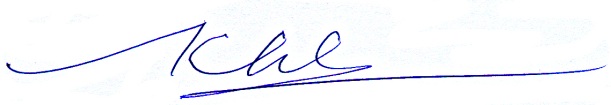 Lm Gioan Phêrô Võ Tá Khánh (Trăng Thập Tự)Trưởng Ban Mục vụ Văn hóa Giáo phận Qui Nhơn